Letityshaaste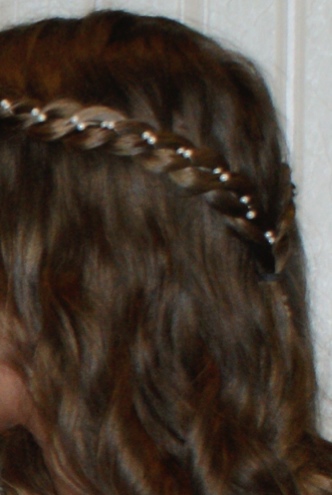 Opettele ja kokeile joku uusi hiusten letitystekniikka joko omiin tai kaverin/perheenjäsenen hiuksiin. Ota kuvia myös alkuversiointa, niin huomaat kehityksen.Voit kokeilla letintekoa vaikka lemmikillekin, jos se pysyy jotenkin paikoillaan!Alla muutama youtube-linkki, joiden avulla pääset alkuun.Lähetä kuvasi Classroomiin openkin ihaltaviksi!Linkit:JHD Ranskalainen letti lyhyisiin hiuksiinJHD Hollantilaiset letit omaan päähänJHD SpiraalilettiJHD kolmois ranskanlettiJHD PutouslettiJHD 4-osainen ranskalainen nauhaletti